Matrícula Cursos de Lengua de Signos Española 2019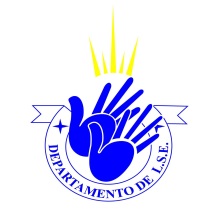 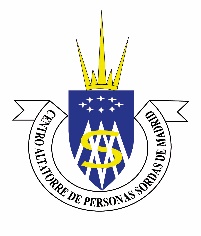 Datos personales Nombre: ________________________________________________________  Apellidos: _______________________________________________________  DNI: ____________________________Móvil: __________________________Correo electrónico: _______________________________________________¿Cómo se enteró de este curso? Redes sociales y Web  Familiar / Amigos Folleto / Universidad Otros:Nivel  A1-A2  (150h)                 Mañanas: Martes y jueves de 10h a 13.30h  (Del 22/1/19  al  27/06/19)Nivel  A1 (60h)                 Tardes: Martes  de 17h a 21h (Del 22/1/19  al  7/05/19)Descuento especial            Familiar persona sorda                 DiscapacidadForma de pago            Pago único                                       Pago a plazos Madrid,     de                    de  2019